	Laholms IF OK 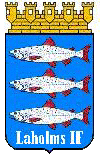 Arrangerar sista etappen av Södra Hallands ungdomsserie 2016Söndagen den 9 oktoberKLASSER	Banlängder	Svårighetsgrad	AnmärkningInskolning	2,0 km	Grön		Glada/sura gubbar visar vägenU1	2,0 km	Grön		Skuggning tillåtenU2	2,5 km	Vit		Skuggning tillåtenDH10	2,5 km	VitDH12K	2,5 km	VitD12	3,0 km	GulH12	3,0 km	GulDH14K	3,0 km	GulD14	3,5 km	OrangeH14	3,5 km	OrangeDH16K	3,5 km	OrangeD16	4,0 km	LilaH16	5,0 km	LilaÖM2	3,0 km	GulÖM4	3,5 km	OrangeÖM6	5,0 km	LilaParlöpning är tillåten i klasserna INSK, U1, U2, DH12K, DH14K samt i DH16K.Samling: Motionsslingorna vid Hökaskogen i Mellbystrand. Vägvisning korsningen väg 24 och Kustvägen i Mellbystrand. Följ Kustvägen norrut så långt det går.Anmälan: Via eventor senast söndagen den 2 oktober kl. 23.59, inskolning och öppna banor även på plats.Efteranmälan: Senast torsdag den 6 oktober kl. 23.59Anmälningsavgift: 25 kronor för ungdomar och 50 kronor för vuxna. Ingen efteranmälningsavgift tas ut.Parkering: Parkeringen vid motionsslingorna intill TC(tävlingscentrum).Start: Första start är klockan 10.00. Avstånd till start max 500m.Stämpelsystem: Sportindent. Glöm inte att ange bricknummer vid anmälan.Karta: Hökaskogen Mellbystrand. Skala 1:10 000. Ekvidistans 2 meter.Terräng: Strandskog med många stigar och motionsspår. Svag kupering.Toalett: Finns endast på TC.Dusch och Marka: Finns inte.Klubbtält: Tänk på att ta med ett klubbtält till era ungdomar vid blåst eller regn.Prisutdelning med tårtkalas: Varje klubb tar med sig tårta som avslutning till sina ungdomar. Det är ett önskemål att fortsätta traditionen sedan förra årets avslutning.Tävlingsledare: Ingrid JohanssonBanläggare: Carl-Åke HanssonUpplysningar: Ingrid Johansson 070-396 34 35Varmt välkomna!Laholms IF OK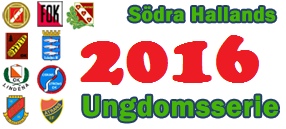 